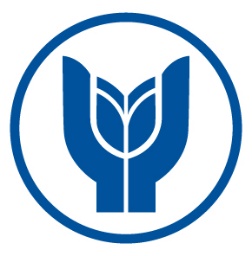 T.C.YAŞAR ÜNİVERSİTESİ REKTÖRLÜĞÜHukuk Fakültesi HKUK 2503 Hitabet Sanatı ISunum Değerlendirme FormuÖĞRENCİ ADI-SOYADI:SUNUM KONUSU :SÜRE :TARİH :  								TOPLAM: ________________ÖĞRETİM GÖREVLİSİ ADI SOYADI: 					İMZA:DEĞERLENDİRME KRİTERLERİ TAM PUANÖĞRENCİNİN PUANIKonuşma imajı10 Etkileme/Özgüven 8Görsel imaj8Ses8Telaffuz8Tonlama8Noktalama8Dil8Soluk8Vücut dili8Sözsüz davranış8Düşünceler 10